                     L’AUTOMNE en TPS, PS et MS !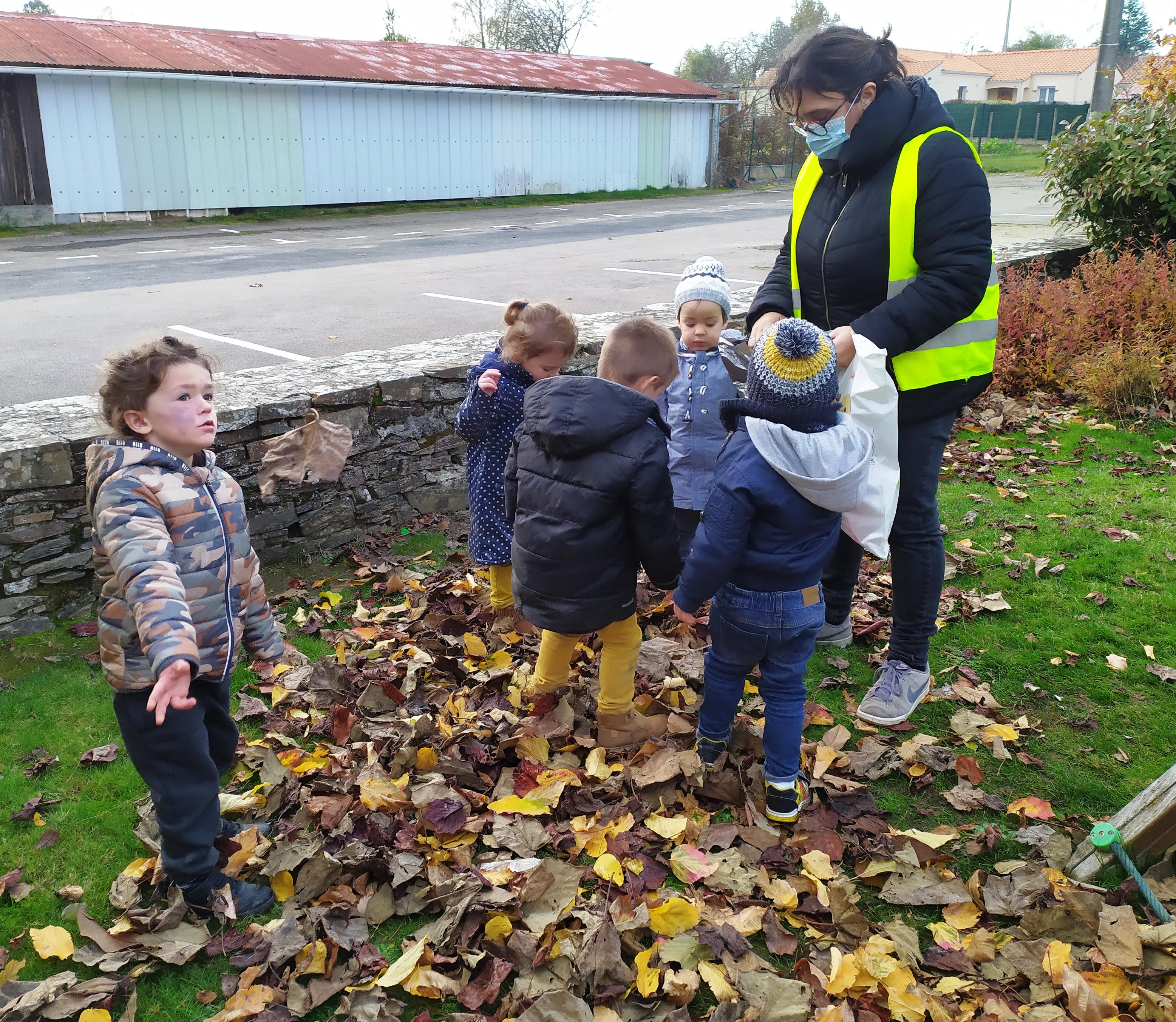 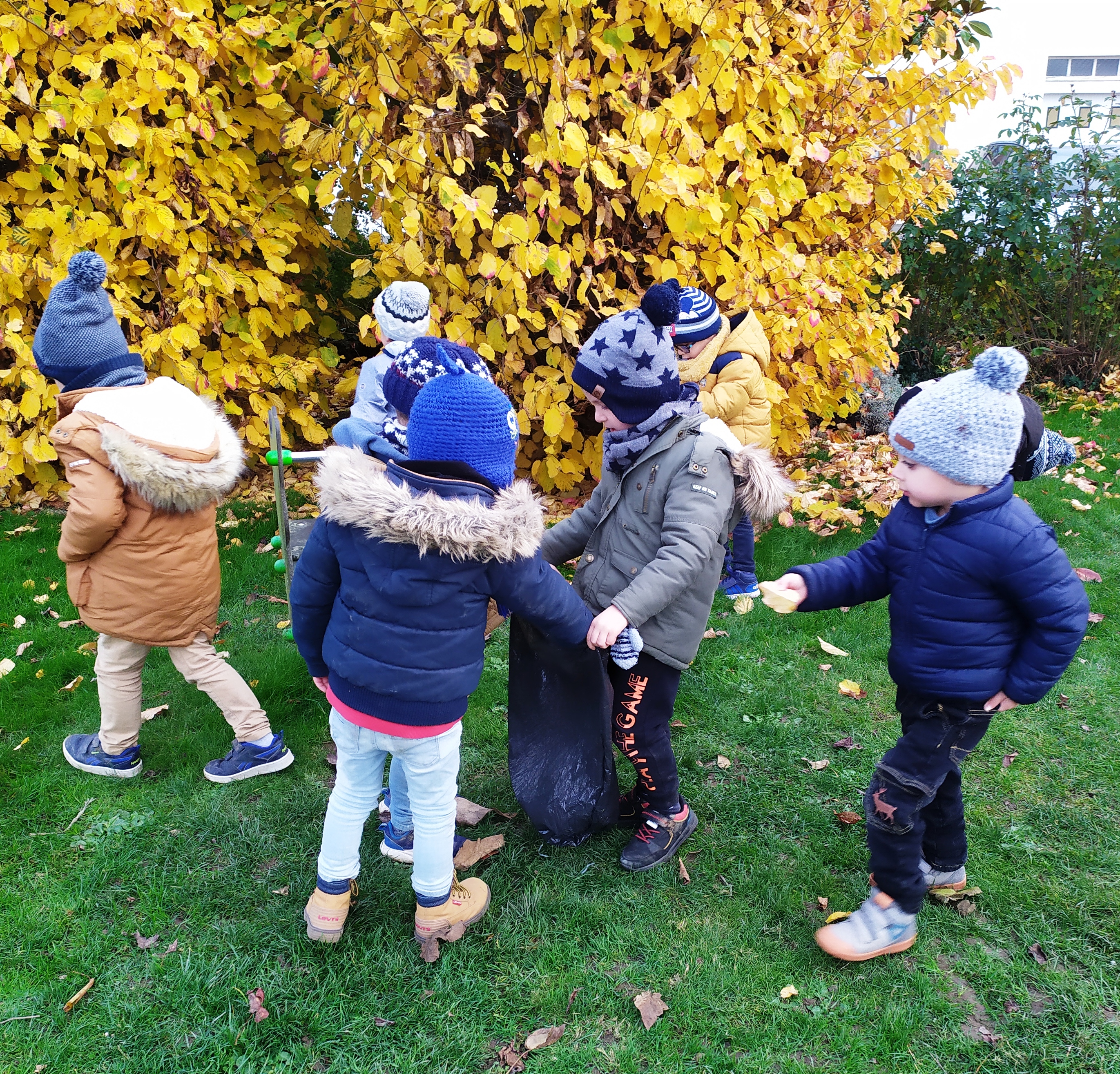 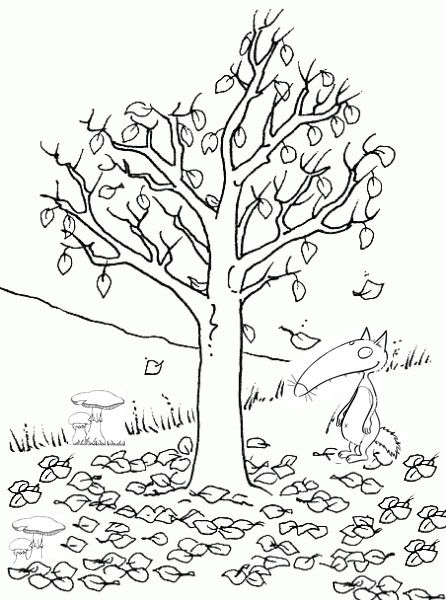 Nous avons ensuite découvert quelques fruits que les arbres nous apportent en automne : les noix, les marrons, les châtaignes, les noisettes et les glands.Un gâteau aux noix a été réalisé pour fêter les anniversaires de novembre.Aussi, nous avons eu l’idée de décorer la classe avec les couleurs de l’automne en réalisant une fresque collective avec les feuilles mortes.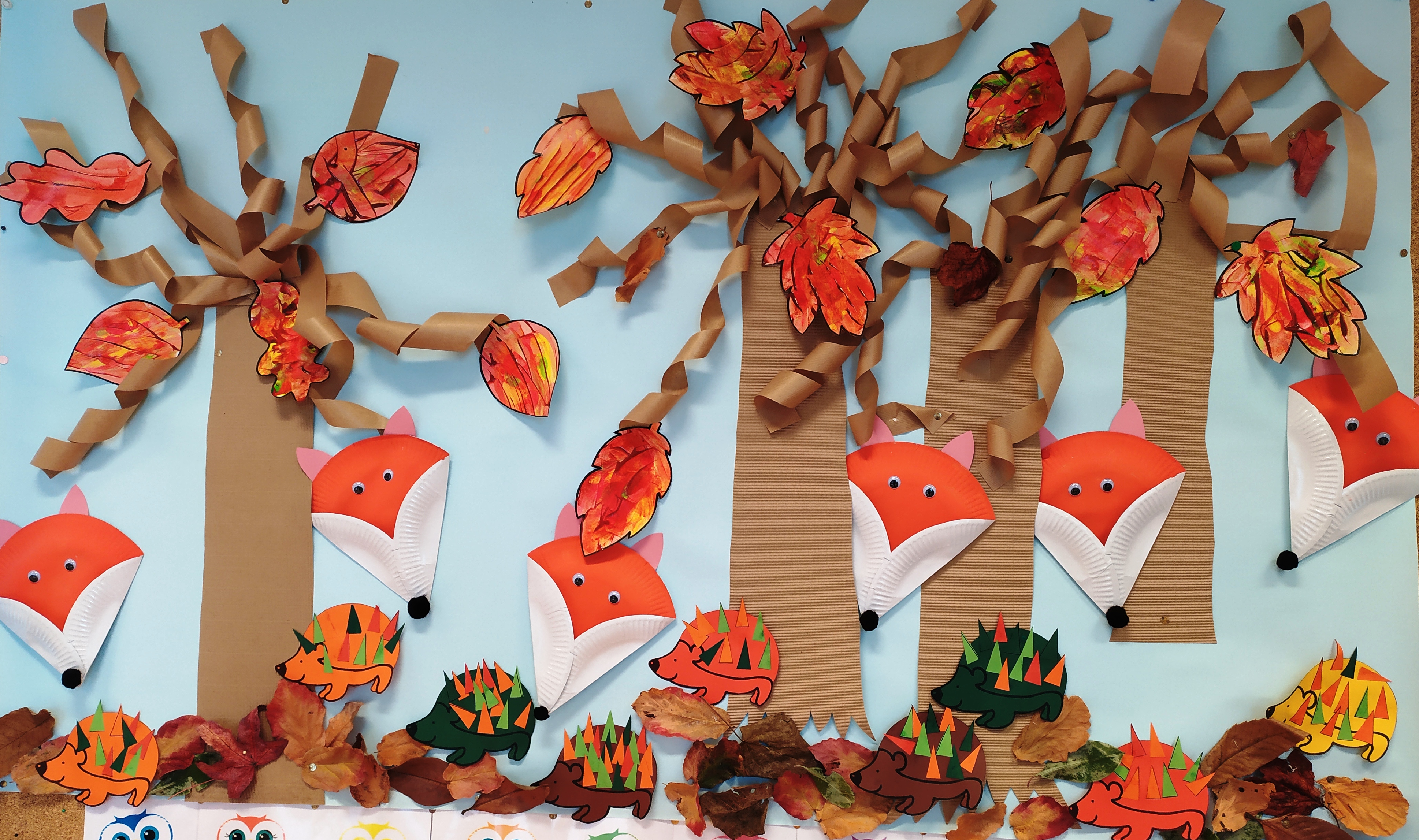  Maintenant que nous en savons plus sur ces êtres vivants, nous sommes bien décidés à mieux les respecter.